HLHS Visit Day-Heartland Lutheran High School will be hosting a visit day for any 5-11 grade student interested in HLHS on Friday, January 24 from 9:00 am - 3:30 pm. This will be a great opportunity to see what HLHS has to offer and to meet students and teachers in a fun and interactive wayOpen House-Heartland Lutheran High School is holding a Discover HLHS Open House on Sunday, January 26 from 2:00 - 5:00 pm. Tours, information, question and answer time with students, teachers, and parents will all be available.Financial and Gift Planning Seminar - Heartland Lutheran High School is hosting a Financial and Gift Planning seminar put on by Craig Stirtz of the Lutheran Church-Missouri Synod Foundation on Sunday, January 19 from 2:00 - 5:00 pm.  This is open to all people who are interested in how they can leave impactful gifts of all sizes to their home congregations, schools, and other charity organizations.Blood Drive - On Friday, January 31st from 8:30 am to 2:30 pm the Heartland Lutheran National Honor Society Students will be hosting a Blood Drive for the Red Cross.Please consider coming in to make a donation and helping them reach their goal of over 30 usable units --reaching 30 usable units will make HLHS students eligible for a Scholarship through the Red Cross. As such, your donation will not only help the Community but HLHS students as well. Please Contact the HLHS office at 308-385-3900 for a donation time.    Matt. 3:15 – “But Jesus answered him, ‘Let it be so now, for thus it is fitting for us to fulfill all righteousness.’ ” The reason God sent His Son into the world is to fulfill all righteousness for us, to do what we could not do. So here Jesus plunges Himself into our sins and soaks them up in His Baptism, so that in our Baptism we might be cleansed and renewed. The whole of Jesus’ life, everything He did and said, was one great offering to the Father in our stead to fulfill all righteousness for us. All our offerings back to our Lord are in thanksgiving for this one great, true offering.Announcements – January 12, 2020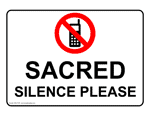 Thou shalt silence your cell phone during worship.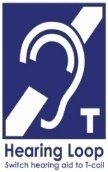 Our sanctuary has a HEARING LOOP.  Please switch hearing aids to T-coil mode.  We have 2 headsets and receivers for use by those without hearing aids. Ask an usher for assistance. Forgot your offering?  Don’t have your checkbook or cash? Today or any day you can visit our website at zionkearney.com and click on the “giving” tab.  Or, text “zionkearney” (one word) to 77977.  You’ll receive a text back with instructions to start giving.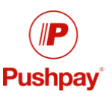 Thank You – to all who helped take down the Christmas decorations last Sunday.  Also don’t forget to pickup your poinsietta from the office.Mary Martha – Mary Martha will meet in the fellowship hall on Monday, January 13th at 7:00pm.Thursday Instruction - A new adult instruction class will continue on January 16th  at 7:00pm in the fellowship hall.  If you are interested in becoming a member at Zion, or are interested in learning more about the Christian faith, please plan to attend.  You will receive a free "Luther's Small Catechism" as a lifelong tool for learning.Senior Citizens - The senior citizens will meet Monday, January 20th at noon for their monthly potluck dinner.  All are welcome to join them for an afternoon of good food and fellowship.Men’s Bible Study - The Men’s Thursday Night Bible Class will meet on Thursday, January 16th at 7:00pm at Zion in the fellowship hall.  All Zion post high school men are welcome.  If you’ve never come to the class, that is okay, please come to this event and join in fellowship.Zion Youth Group – the date to watch “Overcomer” has been changed to Sunday, February 2nd, 11:30 am to 2:30 pm. In the fellowship hall   "What Do You Allow to Define You?" is a vital question for today's teens.  We will talk about it while we watch "Overcomer," a great movie about the idea of identity and the power of forgiveness in Christ.   Lunch and snacks will be provided.  Plan to attend and bring your friends.Life SundayNext Sunday, January 20th our congregation will be observing Life Sunday.  As part of this, we will be receiving a special mission offering for Lutherans for Life.  There are special mission envelopes available in the narthex or you can use any envelope and mark it Lutherans for Life and place it in the offering plate.Help Wanted – We need Sunday School teachers and substitute Sunday School teachers.  If you are interested or would like more information please contact the church office.Radio Broadcast and Flowers – Zion is in need of radio broadcast sponsors.  Please consider sponsoring a radio broadcast, several families can sponsor together, or providing altar flowers to beautify the sanctuary.  The sign up sheet is on the board across from the mailboxes.  There are several open dates.  Sign up today!Bible Reading Cards - A new set of Bible reading cards for the new year can be picked up in the Chruch entryway.  Each card is a tool to keep track of your Bible reading progress as you mark each chapter you have read in 2020.  God works through His word.Adult Choir & Handbells - will take a break in January and resume rehearsal in February. Voters Meeting – The January Voters Meeting is scheduled on January 26th at 10:30 am in the Fellowship Hall.Missions - The first quarter mission for 2020 will go to Lutherans for Life.  Please use the special marked mission envelopes located in the narthex.  Please make sure that the missions are clearly marked and placed in the offering plate.Year-End Reports - The Chairman of each board and organization is asked to turn in a Year End Report to the Church office.  The most convenient way to receive these is by email school@zionkearney.orgSchool News.2020-2021 Enrollment is open to everyone!  Tell your family and friends to get enrolled before the classes fill.The congregation is invited to attend the Kearney Area Storytelling festival at Zion on Friday, January 24th at 2:00pm in the fellowship hall.Pies for sale.  There are extra pies for sale.  Please see Lisa Splittgerber or the office to purchase a delicious pie.The first basketball game of the season for the boys and girls will be January 14th at Juniata beginning with the girls at 4:30pm.The first home basketball game will be on Thursday, January 16th tip off at 4:30 pm beginning with the girls.  Come cheer on the Crusaders.  Note the boys game will only be the 5th & 6th grades.